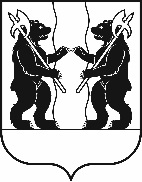 М У Н И Ц И П А Л Ь Н Ы Й   С О В Е ТЯрославского муниципального районаР Е Ш Е Н И Е04.04.2023                                                                                                                                              № 19О внесении изменений в решение Муниципального Совета Ярославского муниципального района «О муниципальном земельном контроле
на территории Ярославского муниципального района»Принято на заседанииМуниципального СоветаЯрославского муниципального района«04» апреля 2023 г.В соответствии с положениями Федерального закона от 31 июля 2020 года № 248-ФЗ «О государственном контроле (надзоре) и муниципальном контроле в Российской Федерации» МУНИЦИПАЛЬНЫЙ СОВЕТ ЯРОСЛАВСКОГО МУНИЦИПАЛЬНОГО РАЙОНА РЕШИЛ:В решении Муниципального Совета Ярославского муниципального района от 28.10.2021 № 98 «О муниципальном земельном контроле на территории Ярославского муниципального района» внести следующие изменения в Положение о муниципальном земельном контроле на территории Ярославского муниципального района пункт 21.2 изложить в следующей редакции:«21.2. К категории среднего риска относятся объекты муниципального земельного контроля:- граничащие с земельными участками, предназначенными для захоронения и размещения отходов производства и потребления, размещения кладбищ;- предназначенные для гаражного и (или) жилищного строительства;- расположенные полностью или частично в границах либо примыкающие к границе береговой полосы водных объектов общего пользования.К категории умеренного риска относятся объекты муниципального земельного контроля:- граничащие с землями и (или) земельными участками, относящимися к категориям земель лесного фонда, земель особо охраняемых территорий и объектов, земель запаса;- относящиеся к категории земель населенных пунктов и граничащие с землями и (или) земельными участками, относящимися к категории земель сельскохозяйственного назначения;- относящиеся к категории земель промышленности, энергетики, транспорта, связи, радиовещания, телевидения, информатики, земель для обеспечения космической деятельности, земель обороны, безопасности и земель иного специального назначения  за исключением земель, предназначенных для размещения автомобильных дорог, железнодорожных путей, трубопроводного транспорта, линий электропередач), граничащие с землями и (или) земельными участками, относящимися к категории земель сельскохозяйственного назначения;- относящиеся к категории земель сельскохозяйственного назначения и граничащие с землями и (или) земельными участками, относящимися к категории земель населенных пунктов.К категории низкого риска относятся объекты муниципального земельного контроля, не отнесенные к категориям среднего или умеренного риска.».Глава Ярославского муниципального района_____________ Н.В. Золотников«____»__________2023 г.Председатель Муниципального Совета Ярославского муниципального района______________Е.В. Шибаев «____»__________2023 г.